TENIS DE MESACOMPOSICION DE LOS EQUIPOSCada Promoción participante estará representada por dos (2) jugadores.INSCRIPCIONEn cada fecha las Promociones participantes inscribirán dos (2) jugadores titulares y un jugador suplente (opcional)La inscripción se realizará quince (15) minutos antes de la hora fijada para el inicio de cada partido.REGLAS DE JUEGOLa competencia se realizará en la modalidad de singles y se efectuará en series por promociones.En cada serie, los equipos se enfrentarán “todos contra todos”.En cada partido se asignará dos (2) puntos al jugador que gane, un (1) punto al perdedor y cero (0) para el Walk Over (WO).Los partidos se disputarán en un máximo de cinco (5) sets; el que gane tres (3) sets, será el vencedor.Ganará un (1) juego (set) el jugador que primero alcance once (11) puntos. En caso de empate a diez (10) puntos, el ganador será el que haga primero dos (2) puntos seguidos de diferencia.Los cambios para la ejecución de los saques en cada set, se efectuará cada dos (2) puntos.Los partidos se desarrollarán en forma continua. Durante la realización del partido cada jugador tiene derecho a :Un descanso de hasta un (1) minuto entre juegos sucesivos de un partido.Breves descansos para utilizar la toalla después de cada seis (6) puntos, desde el inicio de cada juego y en el cambio de lado en el último juego posible de un partido.Solicitar un período de tiempo muerto de hasta un (1) minuto durante el partido.La petición válida de tiempo muerto es concedida por una sola vez durante todo el partido.Los jugadores permanecerán en el área de juego o en sus inmediaciones todo el partido, a menos que  de Control autorice lo contrario; durante los descansos entre sets y en los tiempos muertos permanecerán, como máximo a tres (3) metros de distancia del área de juego, bajo la supervisión del árbitro.Los partidos se realizarán en forma simultánea en dos mesas, horas y turnos establecidos en el Fixture.En caso de retraso de un jugador o equipo, habrá una tolerancia de diez (10) minutos, después de lo cual se declarará perdedor por Walk Over (WO), al jugador o equipo que no se presentó.Si un equipo pierde dos (02) fechas por Walk Over (WO) automáticamente   quedara eliminado de la competencia y no podrá seguir participando en dicha disciplina.El jugador que desistiera de jugar (cualquiera que fuera la razón) durante el partido, será declarado perdedor por abandono sin lugar a reclamos posteriores.El o los partidos suspendidos por causas ajenas a la conducción de la competencia, serán reiniciados en la misma ó en fecha posterior con el puntaje alcanzado.Los resultados se evalúan en forma independiente por series; de tal manera que en cada serie resulte un campeón, subcampeón y un tercer puesto.Los jugadores utilizarán sus propias raquetas, no pudiendo existir observación alguna del oponente.Las pelotas para cada fecha serán proporcionadas por  responsable de la organización del evento.RESULTADO FINALEn cada serie se declarará ganador al equipo que obtenga el mayor puntaje.En caso que dos (2) ó más equipos obtengan el mismo puntaje, se tomara en cuenta la suma algebraica de sets ganados y perdidos; a igual número de sets, se hará la sumatoria algebraica de puntos alcanzados en los partidos.De persistir el empate se tendrá en cuenta el resultado del partido entre los equipos empatados.Esta misma regla se utilizará para determinar el segundo lugar y los puestos subsiguientes.La Promoción responsable de su organización publicará en un lugar visible, la información correspondiente al desarrollo de cada fecha, así como el resultado final al término de la competencia.SORTEOLa conformación de las series y la determinación del número que le corresponderá en el Fixture a cada Promoción participante, se hará en Asamblea de Delegados.Antes de cada partido, se efectuará un sorteo para definir las parejas de jugadores que se enfrentarán entre si. En caso de que un equipo presente solo un jugador, se mantendrá el sorteo establecido para determinar con cual de los participantes del equipo rival de turno se enfrentará.MESA DE CONTROLEstará conformada por:Presidente: Representante de  responsable de la organización de la disciplina.Delegados: Un (1) Delegado por Promoción que se encuentre jugando en ese momento.Responsabilidad: Resolver las situaciones y/o casos no considerados en las presentes bases.RECLAMACIONESEl procedimiento para las reclamaciones y apelaciones en lo referente a la aplicación de las Bases, se ceñirá a lo establecido en el artículo 39 del Estatuto.ARBITRAJEEl árbitro para cada partido será nombrado por  de Control.Cualquier duda durante el juego, será resuelta por el árbitro de acuerdo con el Reglamento Técnico de Juego de  Peruana de Tenis de Mesa.VESTIMENTAPolo del color asignado a  o pantalón de buzo y zapatillas.ANEXO 13 (DISPOSICIONES COMPLEMENTARIAS A LAS BASES DE LA DISCIPLINA DE TENIS DE MESA) A LA DIRECTIVA GENERAL DE LOS XXV JUEGOS DEPORTIVOS Y XX JUEGOS FLORALES 2015RESPONSABILIDADES.La Promoción “Manuel Francisco Chocano Soto” – 1973; organizará, conducirá y controlará la realización de la competencia de tenis de mesa, dando cumplimiento a las bases para las disciplinas deportivas, establecidas para los JUDEINPRO - 2015, así como al Reglamento de la Federación Peruana de Tenis de mesa.Mesa de ControlPresidenteCrl. Ramiro Valera Pacheco.Celular 998740011 RPM # 957147SecretarioTte. Crl. Adrián Camacho SorianoCelular 999330495 RPM # 374536DelegadosCap. Luís Ribeyro Dellepiani.Celular 999252999Tte. Crl. Mario Saenz FavaCelular 995745163PROMOCIONES PARTICIPANTES.Equipos integrados por los Señores Oficiales de las siguientes promociones:1955, 1961, 1962, 1966, 1967, 1967A, 1968, 1971, 1972, 1973, 1974, 1975A, 1975B, 1976, 1977, 1978 y 1979.COMPOSICION DE LAS SERIES.La competencia se realizara en cuatro series:Serie “A”: 04 Promociones: 1955, 1961, 1962, 1966, Serie “B”: 04 Promociones:  1967, 1967A, 1968, 1971, Serie “C”: 04 Promociones:  1972, 1973, 1974, 1975A, Serie “D”: 05 Promociones:  1975B, 1976, 1977, 1978, 1979.LUGAR.      Instalaciones del Círculo Militar – Salaverry.FECHA Y HORA.Inauguración: Martes 01 de Set 2015 a las 18.00 horas.Desarrollo del Campeonato:1ra Fecha :  Martes 01 Set 20152da Fecha: Jueves 03 Set 20153ra Fecha:  Martes 08 Set 20154ta Fecha : Jueves 10 Set 20155ta Fecha : Martes 15 Set 2015HoraLa primera fecha se iniciara a continuación de la inauguración.Los partidos de las siguientes fechas se iniciaran las 18.00 horas.Habrá una tolerancia de 10 minutos para iniciar los partidos, antes de decretar WO.El 2do y 3er partido podrán iniciarse después de finalizados los partidos anteriores con acuerdo de los Delegados.Clausura y Premiación: Martes 15 de Set 2015 al término de la 5ta fecha.CRONOGRAMA DE LAS SERIES.Apéndice “A” y “B”ARBITRAJE.Árbitros de la Federación Peruana de Tenis de Mesa. Cada promoción deberá designar un Delegado.Las situaciones que se presenten durante el juego serán resueltos por los árbitros de acuerdo a las Bases de los JUDEINPRO y el Reglamento de la Federación Peruana de Tenis de Mesa.El único autorizado para presentar algún reclamo es el Delegado acreditado de cada Promoción. Cualquier reclamo será a través de la Mesa de Control.El Presidente de mesa de Control es el único autorizado para declarar el resultado de la competencia.SORTEO DE LOS EQUIPOS.A definirse en Reunión de Delegados.Los Delegados de los equipos inscribirán a sus jugadores quince (15) minutos antes de iniciar el juego; efectuándose el sorteo para definir las parejas que se enfrentaran.Inicio de la competencia 18.00 hrs.PREMIACION.La  premiación se realizará el día de la clausura de la competencia, a los equipos que ocupen los 3 primeros puestos en cada serie.Se requiere 12 medallas de oro, 12 de plata y 12 de bronce, para las cuatro series.DISPOSICIONES ADICIONALES.Apéndice “A”; Sorteo de las series de la Disciplina de Tenis de Mesa.Apéndice “B”; Fixture de la Disciplina de Tenis de Mesa.Al término de los 10 minutos de tolerancia, si no se presentará un jugador o el equipo, se dará por terminado el partido con Walk Over (WO) a favor del jugador o equipo presente.Si un equipo pierde dos (02) fechas por Walk Over (WO) automáticamente quedara eliminado de la competencia y no podrá seguir participando en dicha disciplina.Los partidos se jugaran a cinco (05) sets. El que gane tres (03) sets será el vencedor. Ganará un (01) juego (set) el jugador que primero alcance once (11) puntos. En caso de empate a diez (10) puntos, el ganador será el que haga primero dos (02) puntos seguidos de diferencia.En cada partido se asignara dos (02) puntos al jugador que gane; un (01) punto al perdedor y cero (0) para el Walk Over (WO).Una vez iniciada la competencia el jugador titular no podrá ser reemplazado por el suplente.Los árbitros designados por sorteo antes de la competencia tendrán un formato para anotar el puntaje de la mesa que controla.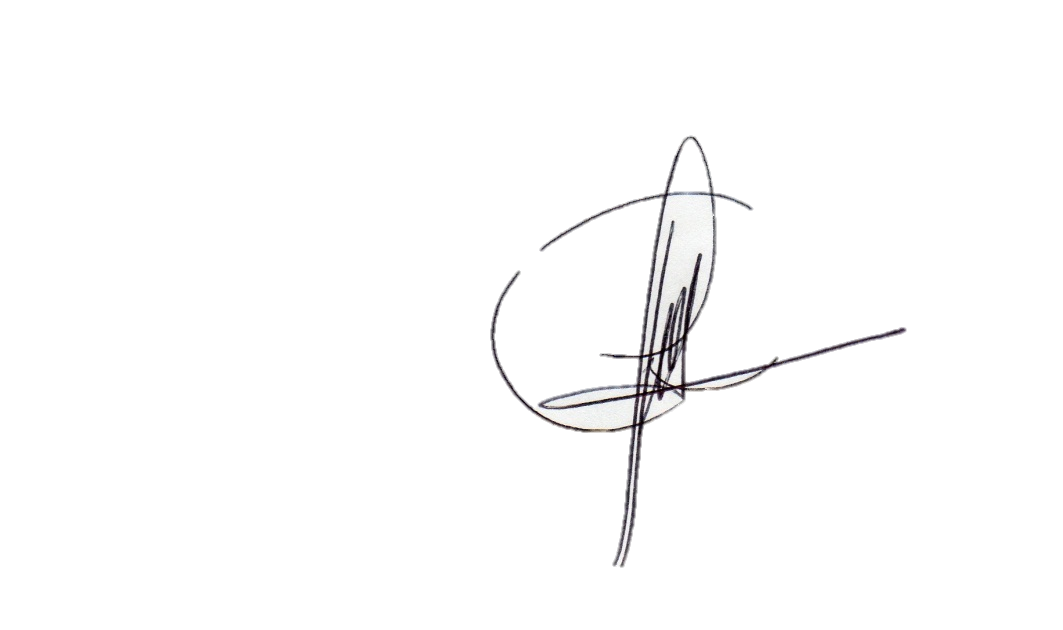 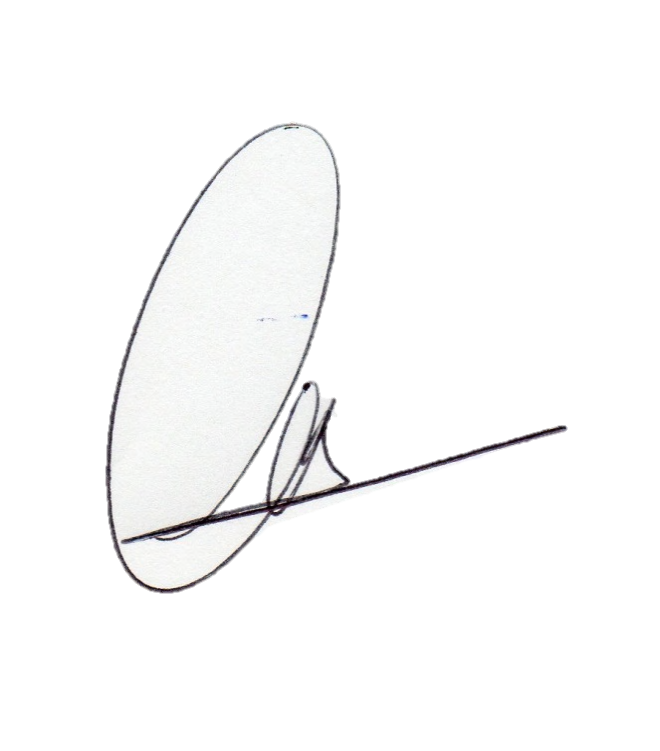                                                        Crl. Felix PRADINETT MENDOZA					              Delegado Deportes “PROCHOC”_ 1973Crl. Carlos ARIAS GONZALESPresidente “PROCHOC” – 1973Carlos BERTARELLI RODRIGUEZ				                                                              PRESIDENTE                                                                                          COMISION ORGANIZADORA                                                                               JUDEINPRO 2015APENDICE “A” (SORTEO DE LAS SERIE DE TENIS DE MESA) AL ANEXO 13 (DISPOSICIONES COMPLEMENTARIAS A LAS BASES DE TENIS DE MESA) A LA DIRECTIVA GENERAL DE LOS XXV JUEGOS DEPORTIVOS Y XX JUEGOS FLORALES 2015.SERIE “A”SERIE “B”SERIE “C”SERIE “D”APENDICE “B” (FIXTURE) AL ANEXO 13 (DISPOSICIONES COMPLEMENTARIAS A LAS BASES DE TENIS DE MESA) A LA DIRECTIVA GENERAL DE LOS XXV JUEGOS DEPORTIVOS Y XX JUEGOS FLORALES 2015SERIE “D”PROMOCION1955196119621966NUMERO ASIGNADO4123PROMOCION19671967A19681971NUMERO ASIGNADO1324PROMOCION1972197319741975ANUMERO ASIGNADO3124PROMOCION1975B1976197719781979NUMERO ASIGNADO52341SERIE "A"SERIE “B”SERIE "A"SERIE “B”SERIE "A"SERIE “B”SERIE "A"SERIE “B”SERIE "A"SERIE “B”HORA1RA FECHA2DA FECHA3RA FECHA01 SET08 SET15 SET18:003(67A) vs 1(67)2(68) vs 3(67A)3(67A) vs 4(71)19:004(71) vs 2(68)4(71) vs 1(67)2(68) vs 1(67)SERIE "C"SERIE "C"HORA1RA FECHA2DA FECHA3RA FECHA01 SET08 SET15 SET18:001(73) vs 2(74)3(72) vs 1(73)1(73) vs 4(75A)19:004(75A) vs 3(72)4(75A) vs 2(74)3(72) vs 2(74)HORA1RA FECHA01 SET2DA FECHA03 SET3RA FECHA08 SET4TA FECHA10 SET5TA FECHA15 SET18:005(75B)vs1(79)4(78)vs3(77)2(76)vs1(79)5(75B)vs3(77)4(78)vs2(76)19:003(77)vs 2(76)2(76)vs5(75B)4(78)vs5(75B)1(79)vs4(78)3(77)vs1(79)Descansa7879777675B